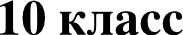 Задача 10.1.	Вверх!Мальчик Паша, находящийся в движущемся равноускоренно вверх лифте, оказывает давление на пол кабины, равное 12,3 кПа. Наидите ускорение кабины, если масса мальчика равна 54 кг, а общая площадь подошв его обуви — 500 см'. Ускорение свободного падения принять равным 9,8 м/с'.Ответ: 1,6 м/с'.Решение: Пусть лифт движется вверх с ускорением а. Тогда вес мальчика массы m, с учё- том перегрузки, равен Р —— т(g + а). Давление мальчика вычисляется по формулеР	т(g + а)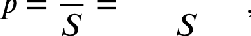 где S — площадь подошв его обуви. Выражаем отсюда ускорение лифтаКритерии:pS	12300 П-а    0,05 м' -9,8               54 кг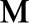 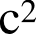 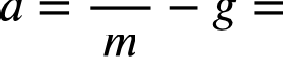 < 1,6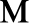 c2’Наидено выражение для веса мальчика    . . . . . . . . . . . . . . . . . . . . . . . . . . . . 4 баллаНаидено выражение для давления мальчика . . . . . . . . .  .  .  . . . . . .  .  .  . . . . .  . 2 балла  Наидено ускорение лифта   . . . . . . . . . . . . . . . . . . . . . . . . . . . . . . . . . . . . 4 балла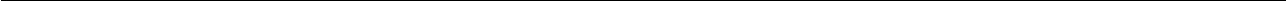 Задача 10.2.	Космические эксперименты.Космонавты, изучающие поверхность Европы (спутника Юпитера), в свободное от основнои работы время провели следующии опыт. Они подбросили вертикально вверх камень и обнару- жили, что в точке, расположенной на расстоянии 1,95 м от точки бросания, камень побывал дважды: через 1 с и через 3 с после броска. Определите ускорение свободного падения на Ев- poпe. Атмосфера у Европы практически отсутствует.Ответ:  1,3 м/с2.Решение: Пусть го — начальная скорость камня, g — ускорение свободного падения наЕвропе. Так как камень побывал на высоте 1,95 м через 1 с и через 3 с, получаем1,95 м = г-о1 с — g(i с)’21,95 м = го 3 с —g( 3 с)' 2Исключая отсюда r u, находим значение ускорения свободного паденияКритерии: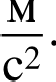 g(3 с)’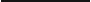 2g(1 С2"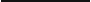 = 3,9 м	g —— 1,3Записано условие 1,95 м =  го - 1 с — g(1 c)'/2	. 3 баллаЗаписано условие 1,95 м =  г-о 3 с — g(3 c)'/2	. 3 баллаНайдено значение g   . . . . . . . . . . . . . . . . . . . . . . . . . . . . . . . . . . . . . . . . 4 балла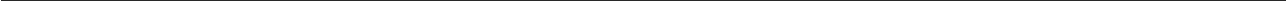 Задача 10.3.	Умелые руки.Мальчик Паша решил собрать электроплитку своими руками. Для изготовления спирали на- гревательного элемента мощностью 400 Вт Паша взял моток нихромовой проволоки. Кусок какой длины необходимо мальчику отрезать от мотка, если площадь поперечного сечения про- волоки равна 0,2 мм', а напряжение в сети — 220 В? Удельное сопротивление нихрома равно 1,1 €)   .      /Ответ: 22 м.Решение: Сопротивление проволоки запишем в виде Я = pL N, где А — длина проволоки, S — площадь её поперечного сечения, р — удельное сопротивление нихрома. Тогда мощность, выделяющаяся в проводнике, равна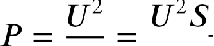 Отсюда получаем, что длина проводника равна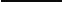 1,1 Ом-   мм'/м-	400 ВтВ калориметр, в котором находится вода массой 1,5 кг при температуре 5 ‘С, поместили кусок очень холодного льда массои 800 г. Koгqa установилось тепловое равновесие, оказалось, что масса льда увеличилась до 821 г. Определите начальную температуру льда. Удельная теплоём-кость воды равна 4200 Дж/(к-г‘С), удельная теплоёмкость льда — 2100 Дж/(к-г‘С), удельнаятеплота плавления льда — 340 кДж/кг. Теплоёмкостью калориметра и тепловыми потерями пренебречь. Вода из калориметра не выливается.Ответ: —23 ‘С.Решение: Согласно условию, масса льда в калориметре увеличилась на 21 г. Это значит, что вся вода, находишаяся в сосуде, охладилась до 0 ’С, а затем часть её (21 г) ещё превратилась в лёд. Температура, установившаяся в калориметре, равна 0 ‘С. Пусть t — начальная температура льда (i < 0). Запишем уравнение теплового баланса:с-    1,5 к-г(5 ‘С — 0 ‘С) + 2-	0,021 кг = с-,0,8 к-г(0 ‘С — г)и найдём из него температуру льда:t	с-    1,5 к-г   5 С + 2-	0,021 кг	_ 31500 Дж + 7140 Д    =  —23 ’С.с, - 0,8 кг	2100	-	0,8 кг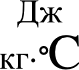 Критерии:Указано, что установившаяся температура равна 0 ‘С . . . . . . . . . . . . . . . . . . . . 2 балла Уравнение теплового баланса  . . . . . . . . . . . . . . . . . . . . . . . . . . . . . . . . . . 4 баллаНаидена температура льда   . . . . . . . . . . . . . . . . . . . . . . . . . . . . . . . . . . . . 4 балла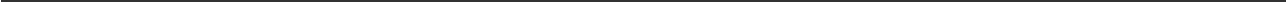 Задача 10.5.	Равновесие на блоках.Рычаг подвешен  к системе блоков  так, что точки подвеса  делят его на отрезки а —— 30 см,b —— 20 см и с  =  10 см (см. рис. 10.1). Какова масса первого  груза m„  если масса второго  m2 = 2,2 кг, и система находится в равновесии? Массои рычага, блоков и нитей пренебречь. Трение в системе отсутствует.Ответ: 1,4 кг.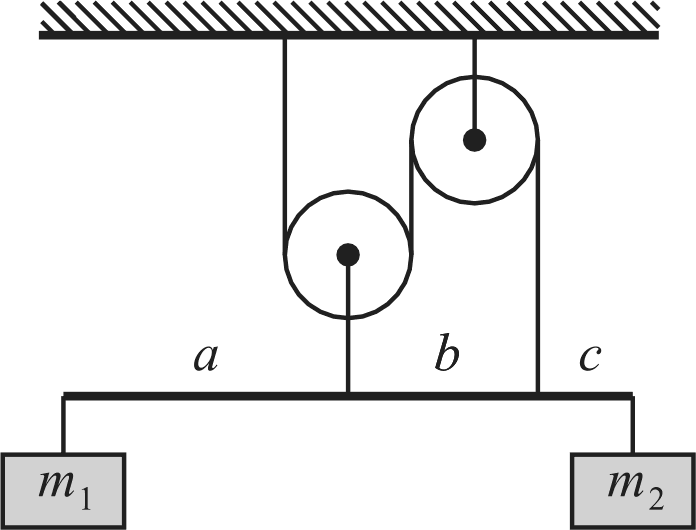 Рис. 10.1.Решение: На рычаг действуют четыре силы (см. рис. 10.2): весы обоих грузов (i i = •іg • J2 = mzg) и силы натяжения нитей Г  и Tz. Так как левыи блок подвижныи, то Т, = 2Tz. Рычаг находится в равновесии, поэтому1(mi + •›)g-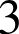 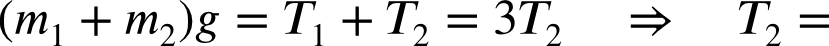 Запишем теперь правило моментов относительно точки подвеса левои нитит ga + T  b —— т g(b + с)	3m в + (m  + ml)Ь —— 3m (b + с)2b + Зс	7m' = 1,4 кг.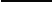 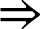 за + ь “ ii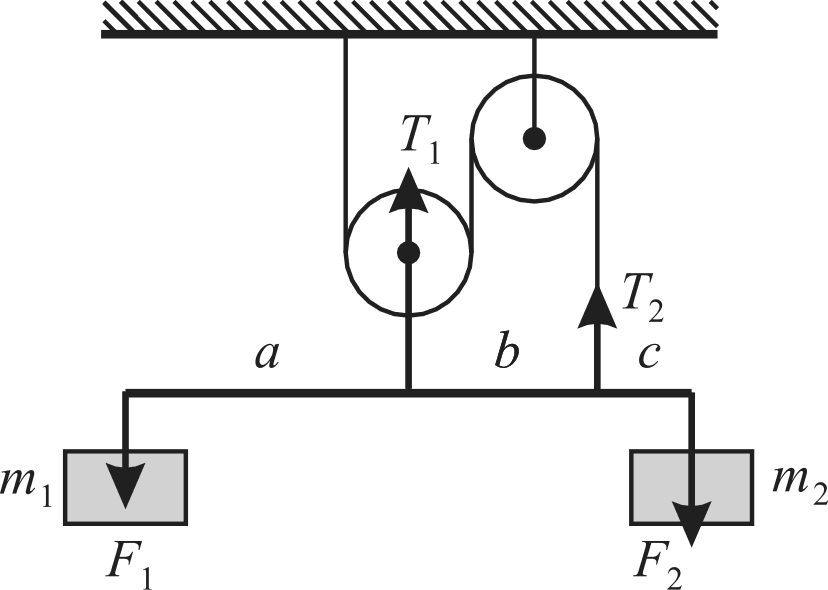 Рис. 10.2.Критерии:Наидена связь между T  п Tz  .  .  . .  .  .  .  .  .  .  .  .  .  .  .  .  .  .  .  .  .  .  .  .  .  .  .  .  .  .  .  .  .  .  . 2 баллаЗаписано условие равенства сил	. . . . . . . . . . . . . . . . . . . . . . . . . . . . . . . . 2 баллаЗаписано правило моментов			.			.			. .			.		. 3 балла Найдено значение т	.	.	.		. . .	. .		. .	. .		. .	.		. . .	. 3 баллаМаксимально  возможный балл в 10 классе	50